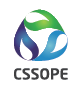 第六届中国石油化工装备采购国际峰会（CSSOPE 2016）2016年5月25- 26日  中国•北京演讲嘉宾/组委会专家成员征选表个人信息个人信息个人信息个人信息姓名职位单位电话手机E-mail个人简介字数：不超过500字
内容：工作经历、主要业绩、获奖情况、论文发表情况等字数：不超过500字
内容：工作经历、主要业绩、获奖情况、论文发表情况等字数：不超过500字
内容：工作经历、主要业绩、获奖情况、论文发表情况等演讲摘要信息演讲摘要信息演讲摘要信息演讲摘要信息演讲题目演讲摘要字数：不超过500字
内容：准备于CSSOPE 2016国际峰会演讲的基本内容、结果/结论等字数：不超过500字
内容：准备于CSSOPE 2016国际峰会演讲的基本内容、结果/结论等字数：不超过500字
内容：准备于CSSOPE 2016国际峰会演讲的基本内容、结果/结论等演讲嘉宾享受组委会专家成员权益演讲嘉宾享受组委会专家成员权益演讲嘉宾享受组委会专家成员权益演讲嘉宾享受组委会专家成员权益成员权益可免费参会（演讲者本人），介绍他人参会享受八折；（请勾选是□ 否□ 介绍）可对大会议题和日程设计进行建议； （请勾选 是□ 否□ 建议）可担任大会某个专场主持人（大会主席）；（请勾选 是□ 否□ 主持）可安排买家卖家圆桌洽谈会、实地考察等个性化订制服务；（请勾选是□ 否□ ）可免费参会（演讲者本人），介绍他人参会享受八折；（请勾选是□ 否□ 介绍）可对大会议题和日程设计进行建议； （请勾选 是□ 否□ 建议）可担任大会某个专场主持人（大会主席）；（请勾选 是□ 否□ 主持）可安排买家卖家圆桌洽谈会、实地考察等个性化订制服务；（请勾选是□ 否□ ）可免费参会（演讲者本人），介绍他人参会享受八折；（请勾选是□ 否□ 介绍）可对大会议题和日程设计进行建议； （请勾选 是□ 否□ 建议）可担任大会某个专场主持人（大会主席）；（请勾选 是□ 否□ 主持）可安排买家卖家圆桌洽谈会、实地考察等个性化订制服务；（请勾选是□ 否□ ）备注：
1.  仅限供应链管理和设备采购探讨，以及设备技术交流，不接受涉及商业目的的演讲内容；
2.  请将“CSSOPE 2016国际峰会演讲嘉宾/组委会专家成员征选表”于2015年8月31日前提交至邮箱：crystalqin@topcoevents.com ，CSSOPE 2016组委会将在征选表提交后10个工作日内回复；
3.  联系人：秦瑶   电话：010 58634346    邮箱：crystalqin@topcoevents.com ；
4.  演讲内容如违反职业道德及侵犯第三方合法权益，将取消该演讲嘉宾的演讲资格，相关法律责任由演讲者本人承担。备注：
1.  仅限供应链管理和设备采购探讨，以及设备技术交流，不接受涉及商业目的的演讲内容；
2.  请将“CSSOPE 2016国际峰会演讲嘉宾/组委会专家成员征选表”于2015年8月31日前提交至邮箱：crystalqin@topcoevents.com ，CSSOPE 2016组委会将在征选表提交后10个工作日内回复；
3.  联系人：秦瑶   电话：010 58634346    邮箱：crystalqin@topcoevents.com ；
4.  演讲内容如违反职业道德及侵犯第三方合法权益，将取消该演讲嘉宾的演讲资格，相关法律责任由演讲者本人承担。备注：
1.  仅限供应链管理和设备采购探讨，以及设备技术交流，不接受涉及商业目的的演讲内容；
2.  请将“CSSOPE 2016国际峰会演讲嘉宾/组委会专家成员征选表”于2015年8月31日前提交至邮箱：crystalqin@topcoevents.com ，CSSOPE 2016组委会将在征选表提交后10个工作日内回复；
3.  联系人：秦瑶   电话：010 58634346    邮箱：crystalqin@topcoevents.com ；
4.  演讲内容如违反职业道德及侵犯第三方合法权益，将取消该演讲嘉宾的演讲资格，相关法律责任由演讲者本人承担。备注：
1.  仅限供应链管理和设备采购探讨，以及设备技术交流，不接受涉及商业目的的演讲内容；
2.  请将“CSSOPE 2016国际峰会演讲嘉宾/组委会专家成员征选表”于2015年8月31日前提交至邮箱：crystalqin@topcoevents.com ，CSSOPE 2016组委会将在征选表提交后10个工作日内回复；
3.  联系人：秦瑶   电话：010 58634346    邮箱：crystalqin@topcoevents.com ；
4.  演讲内容如违反职业道德及侵犯第三方合法权益，将取消该演讲嘉宾的演讲资格，相关法律责任由演讲者本人承担。